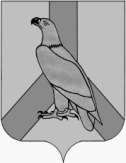 О внесении изменений в Положение о комиссии по подготовке проекта Правил землепользования и застройки Дальнереченского городского округа, утвержденное постановлением администрации Дальнереченского городского округа от 10.08.2018 № 581            Руководствуясь Градостроительным кодексом Российской федерации, Федеральным законом от 06.10.2003 N 131-ФЗ "Об общих принципах организации местного самоуправления в Российской Федерации", Законом Приморского края от 05.03.2007 N 42-КЗ "О составе и порядке деятельности комиссии по подготовке проекта правил землепользования и застройки поселений, городских округов и межселенных территорий в Приморском крае", Устава Дальнереченского городского округа,  администрация Дальнереченского городского округа	 ПОСТАНОВЛЯЕТ:Внести изменения в Положение о комиссии по подготовке проекта Правил землепользования и застройки Дальнереченского городского округа, утвержденное постановлением администрации Дальнереченского городского округа от 10.08.2018 № 581, утвердив его в новой редакции  (прилагается).2. 	Отделу муниципальной службы, кадров и делопроизводства  разместить настоящее постановление на официальном сайте Дальнереченского городского округа.Глава Дальнереченского городского округа                                           С.В.Старков							Утвержденопостановлением администрации Дальнереченского городского округаот 03.02.2021 г. № 83-паПоложение о комиссии по подготовке проекта Правил землепользования и застройки Дальнереченского городского округа 1. Общие положения
1.1. Настоящее Положение определяет правовой статус, полномочия и порядок деятельности Комиссии по подготовке проекта Правил землепользования и застройки Дальнереченского городского округа (далее - Комиссия).
1.2. Комиссия является постоянно действующим консультативным органом при администрации Дальнереченского	 городского округа и формируется для обеспечения реализации Правил землепользования и застройки Дальнереченского городского округа (далее – Правила).1.3. Комиссия в своей деятельности руководствуется Градостроительным кодексом Российской Федерации от 29 декабря 2004 года № 190-ФЗ, иными нормативно-правовыми актами Российской Федерации, нормативно-правовыми актами Приморского края, Правилами землепользования и застройки Дальнереченского городского округа, настоящим Положением.
1.4. Персональный состав Комиссии и внесение изменений в него утверждается постановлением администрации Дальнереченского городского округа.1.4.1. В состав Комиссии входят представители Думы Дальнереченского городского округа, представители уполномоченных органов администрации Дальнереченского городского округа области градостроительства, землепользования, имущественных отношений, по охране окружающей среды, по охране объектов культурного наследия.1.4.2. В состав комиссии могут включаться представители органов государственной власти Приморского края, органов государственного надзора, научных, строительных и проектных организаций, общественных объединений.Включение в состав комиссии указанных представителей осуществляется по предложениям, заявлениям, поступающим на имя главы Дальнереченского городского округа о включении в состав комиссии.1.4.3. В составе комиссии численность членов комиссии, указанных в п. 1.4.2. настоящего положения, не может составлять более одной трети от общего состава комиссии.2. Функции Комиссии2.1.	Рассмотрение предложений заинтересованных лиц о внесении изменений в Генеральный план Дальнереченского городского округа (далее – Генеральный план) и в Правила землепользования и застройки Дальнереченского городского округа (далее Правила землепользования и застройки).2.2.	Подготовка заключений по поступившим предложениям о внесении изменений в Генеральный план и Правила землепользования и застройки с рекомендациями о внесении, в соответствии с поступившими предложениями, изменений в Генеральный план и в Правила землепользования и застройки или об отклонении таких предложений с указанием причин отклонения. Заключения оформляются протоколом Комиссии. 2.3. Подготовка заданий на разработку проекта внесения изменений в Генеральный план и в	Правила	землепользования и	застройки.
2.4. Рассмотрение проектных решений по внесению изменений в Генеральный план и в Правила землепользования и застройки, предоставленных исполнителем на соответствие с требованиями муниципального контракта и задания на проектирование.2.5. Рассмотрение заявлений о предоставлении разрешений на условно-разрешенный вид использования земельного участка и объектов капитального строительства и на отклонение от предельных параметров разрешенного строительства, реконструкции объектов капитального строительства. 2.6. Рассмотрение предложений о разработке проектов планировки и проектов межевания территории Дальнереченского городского округа.2.7. Определение территорий, в границах которых предусматривается осуществление деятельности по комплексному развитию. 2.8. Организация проведения публичных слушаний: а)  по проектам внесения изменений в генеральные планы;б) по проектам внесения изменений в правила землепользования и застройки;в) по проектам планировки территорий, проектам межевания территорий, проектам, предусматривающим внесение изменений в один из указанных утвержденных документов;г) по проектам решений о предоставлении разрешения на условно разрешенный вид использования земельного участка или объекта капитального строительства и на отклонение от предельных параметров разрешенного строительства, реконструкции объектов капитального строительства.2.9. Подготовка заключений по результатам публичных слушаний.3.	Порядок	деятельности	комиссии
3.1. Формой работы Комиссии является заседание. Периодичность заседаний Комиссии определяется исходя из необходимости реализации полномочий.3.2. Заседание Комиссии считается правомочным при наличии более половины от общего числа членов Комиссии. 3.3. Организационное и техническое обеспечение деятельности Комиссии осуществляет отдел архитектуры и градостроительства администрации Дальнереченского городского округа (далее ОАиГ). Секретарь Комиссии назначается из числа специалистов ОАиГ.3.4. Руководство деятельностью Комиссии осуществляют председатель Комиссии, а в его отсутствие - заместитель председателя. Одновременное отсутствие на заседании председателя и заместителя председателя не допускается. 
3.5. Председатель Комиссии:- определяет дату проведения  заседаний Комиссии;- ведет заседания Комиссии и подписывает протоколы заседаний;- дает поручения членам Комиссии для доработки (подготовки) документов (материалов), а также назначает оргкомитет, из числа членов Комиссии, для организации проведения публичных слушаний;- при необходимости, привлекает экспертов для разъяснения вопросов, рассматриваемых на заседаниях Комиссии.3.6. Заместитель председателя Комиссии исполняет обязанности председателя Комиссии в его отсутствие.3.7. Члены Комиссии:- участвуют в заседании без права замены;- знакомятся со всеми представленными документами;- выступают по вопросам повестки заседания Комиссии;- член Комиссии, не согласившийся с принятым решением, имеет право в письменном виде изложить свое особое мнение, которое приобщается к протоколу. 
3.8. В случае невозможности очного участия в заседании, отсутствующий член  Комиссии вправе направить председателю Комиссии свое мнение по обсуждаемым вопросам письменно. В таком случае его мнение учитывается при принятии решения и является обязательным приложением к протоколу заседания. 3.9.  Секретарь Комиссии:-  информирует членов Комиссии о дате, времени и месте проведения заседания	Комиссии; 
-  оформляет протокол заседания Комиссии, рекомендаций Комиссии,  направляет их на подпись членам Комиссии в течение трех рабочих дней со дня проведения заседания, готовит проекты постановлений об утверждении протоколов;- подготавливает проекты заключений по результатам проведения публичных слушаний; - обеспечивает опубликование заключений по результатам проведения публичных слушаний, а также принятых по результатам проведения публичных слушаний решений (постановлений), в средствах массовой информации и на официальном сайте Дальнереченского городского округа.
3.10. Решения Комиссии принимают путем открытого голосования, простым большинством голосов. При равенстве голосов, голос председателя является решающим.
3.11. Итоги каждого заседания  Комиссии оформляются протоколом, который подписывается всеми присутствующими членами Комиссии, председателем Комиссии и секретарем. Протокол утверждается постановлением администрации Дальнереченского городского округа в недельный срок. 3.12. В протоколе Комиссии фиксируются все вопросы, вынесенные на рассмотрение Комиссии, принятые по ним решения (рекомендации), а так же поручения членам Комиссии.3.13.  В целях рассмотрения проектных решений о внесении изменений в Генеральный план и Правила землепользования и застройки, предоставленных исполнителем, на соответствие требованиям муниципального контракта и технического задания, Комиссия вправе привлекать		независимых	экспертов. 3.14. Заключение по результатам проведения публичных слушаний подписываются председателем комиссии и секретарем. 
3.15.  Протоколы заседания комиссии, протоколы проведения публичных слушаний, рекомендации комиссии и иные необходимые документы приобщаются к заключению о результатах проведения публичных слушаний и направляются главе Дальнереченского городского округа для принятия решения.АДМИНИСТРАЦИЯДАЛЬНЕРЕЧЕНСКОГО ГОРОДСКОГО ОКРУГА ПРИМОРСКОГО КРАЯ ПОСТАНОВЛЕНИЕ           03.02.2021                          г. Дальнереченск                  №  83-па